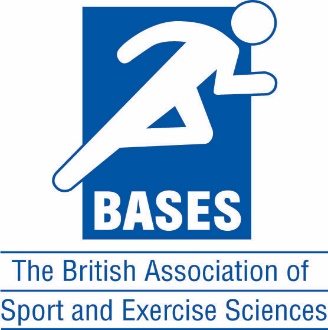 BASES Accreditation application templatesPlease upload with your online application one pdf document containing (in following order): 
Contents page, including page numbersA one-page summary CV detailing current/recent employment and details of any recent relevant work.  This should include a brief synopsis of work in the area that you are seeking Accreditation, normally expecting circa 500 hours.A case study for each category applied for, following BASES guidelines 
(please see Appendix 1 of the Accreditation Guidelines)Evidence of a BASES Undergraduate Endorsement Scheme recognised degree (undergraduate certificate must be submitted) ORCompletion of *Non BUES evidence of knowledge template and undergraduate certificate and official transcripts to document content of undergraduate degree Evidence (certificate and official transcripts) of a Master’s level or above degree in Sport and Exercise Science or a related discipline (or a completed Masters Level equivalency document – see Appendix 3 of the Accreditation Guidelines)Signed references from 3 referees, one mentor and two clients using *BASES reference template

Guidance to ReferencesThe referee does not have to be from within the same discipline as the applicant (although preferable) but must be from the same domain of expertise (support, pedagogy, research).Candidates should avoid any conflicts on interest in relation to references selected. Where there is a potential conflict of interest between referee and candidate, this should be highlighted to the BASES office for guidance ahead of application submission.References should be from one mentor and two clients. For example one from a Line Manager/Supervisor (preferably BASES Accredited but not essential), and the remaining two from a professional associate/peer* and/or client. *Peers from a multidisciplinary team would be accepted as long as they are not managed by or accountable to the applicant. References from an individual the applicant directly line manages will not be accepted.References from clients under the age of 18 will not be accepted. In the case of academy/youth staff, co-workers could be viewed as clients if they are a recipients/beneficiaries of the applicants knowledge and skills.Documented evidence of how I meet the BASES Standards of Proficiency (*BASES Competency Profile * and supporting evidence)Please find below templates for: Non BUES evidence of knowledge templateReferencesCompetency profileNon-BUES Degree - Evidence of Knowledge templateTo be completed only by applicants who have not undertaken a BASES endorsed undergraduate degree Required hours can be accrued through a combination of undergraduate and master’s degree study and other appropriate learning that is at degree level or above.NB: Please use your transcripts to complete this table. A 10-credit module may be classed as 100 hours towards a discipline, a 20-credit module may be counted as 200 hours etc.Undergraduate DegreeUniversity Attended:Degree Title Awarded:I confirm that the above information is true and correct.Programme Leader Name:Programme Leader Signature:Date:						Contact email or telephone number:	Masters DegreeUniversity Attended:Degree Title:I confirm that the above information is true and correct.Programme Leader Name:Programme Leader Signature:Date:						Contact email or telephone number:	This form MUST be signed by your programme leader or someone in the department who can vouch for the information supplied above.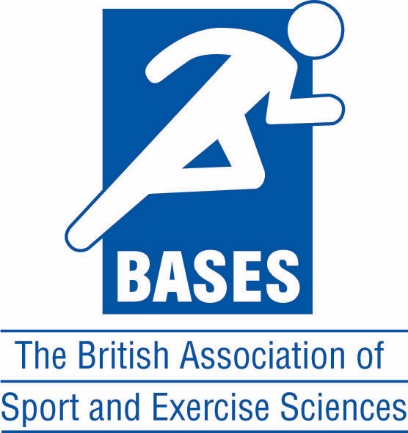 BRITISH ASSOCIATION OF SPORT  EXERCISE SCIENCESACCREDITATION COMPETENCY PROFILEIntroductionThis document sets out the BASES competencies which are required for accreditation. These are the standards BASES has produced for the safe and effective practice of sport and exercise scientists. They are the minimum standards we consider necessary to protect members of the public.You must meet these standards when you first become accredited. After that, every time you renew your accreditation you will be asked to sign a declaration that you continue to meet the standards of proficiency that apply to your practice within your domain of expertise.Your domain of expertise is the area or areas of your profession in which you have the knowledge, skills and experience to practise lawfully, safely and effectively, in a way that meets the requisite standards and does not pose any danger to the public or to yourself. We recognise that an accredited member’s domain of expertise may change over time and that the practice of experienced members often becomes more focused and specialised than that of newly accredited colleagues. This might be because of specialisation in a certain area or with a particular client group, or a movement in roles in management, education or research.Progression within your particular domain of expertise may mean that you are unable to continue to demonstrate that you meet all of the BASES Accreditation standards. As long as you make sure that you are practising safely and effectively within your given domain of expertise and do not practise in the areas where you are not proficient to do so, this will not be a problem. If you want to move outside of your domain of expertise you should be certain that you are capable of working lawfully, safely and effectively. This means that you need to exercise personal judgement by undertaking any necessary training and experience.Meeting the standardsIt is important that those accredited by BASES meet our standards and are able to practise lawfully, safely and effectively. However, we don’t dictate how you should meet our standards. There is normally more than one way in which each standard can be met and the way in which you meet our standards might change over time because of improvements in technology or changes in your practice. As an autonomous professional you need to make informed, reasoned decisions about your practice to ensure that you meet the standards that apply to you. This includes seeking advice and support from education providers, employers, colleagues and others to ensure that the wellbeing of service users is safeguarded at all times.Service usersWe recognise that accredited members work in a range of different settings, which include applied practice in sport and health, education, research and roles in industry. We recognise that different professions sometimes use different terms to refer to those who use or who are affected by their practice and that the use of terminology can be an emotive issue. We have tried to use a term in the generic standards which is as inclusive as possible. Throughout the generic standards we have used the term ‘service users’ to refer to anyone who uses or is affected by the work undertaken by accredited members. Who your service users are will depend on how and where you work. For example, if you work in applied practice, your service users might be your clients, or your staff if you manage a team. The term also includes other people who might be affected by your practice, such as carers and relatives.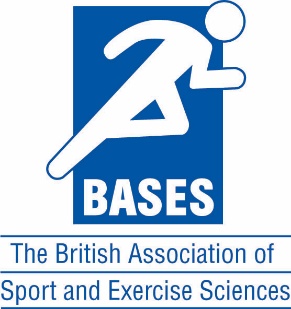 BASES Reference Request – *Mentor/Client – *please delete as appropriate(See Accreditation Guidelines for guidance on references)Signature of Referee:Date:Hours requiredUndergraduatePostgraduateOtherBiomechanics360Physiology360Psychology360Inter-disciplinary studies180Laboratory experience150Research methods180Independent studyMajor project -  200 hoursEXPERIENCE: The candidate should be able to demonstrate that he/she has worked in an environment that has enabled the individual to receive training and gain experience relevant to the competences set out below. EXPERIENCE: The candidate should be able to demonstrate that he/she has worked in an environment that has enabled the individual to receive training and gain experience relevant to the competences set out below. EXPERIENCE: The candidate should be able to demonstrate that he/she has worked in an environment that has enabled the individual to receive training and gain experience relevant to the competences set out below. 1 – Scientific Knowledge  Be able to demonstrate a detailed scientific knowledge and understanding relevant to the domain of expertise 1 – Scientific Knowledge  Be able to demonstrate a detailed scientific knowledge and understanding relevant to the domain of expertise 1 – Scientific Knowledge  Be able to demonstrate a detailed scientific knowledge and understanding relevant to the domain of expertise AREA OF COMPETENCE INDICATE SECTION(S) IN PORTFOLIO WHERE COMPETENCE IS DEMONSTRATED 1.1 Know and understand the key concepts of the bodies of knowledge which are relevant to their professional specific practice 1.2 Understand the structure and function of the human body relevant to their practice, together with knowledge of health, disease, disorder and dysfunction 1.3 Understand and be able to apply the theoretical concepts underpinning sport and exercise science delivery within their domain of expertise 1.4 Understand the theoretical basis of, and the variety of approaches to, assessment and intervention 1.5 Understand how sport and physical activity affect and influence the structure and function of the human body Examples of how this could be achieved: Evidence of a BUES sport and exercise science undergraduate degree Evidence of  a BASES recognised postgraduate qualification in sport and exercise science EXPERIENCE: The candidate should be able to demonstrate that he/she has worked in an environment that has enabled the individual to receive training and gain experience relevant to the competences set out below. EXPERIENCE: The candidate should be able to demonstrate that he/she has worked in an environment that has enabled the individual to receive training and gain experience relevant to the competences set out below. EXPERIENCE: The candidate should be able to demonstrate that he/she has worked in an environment that has enabled the individual to receive training and gain experience relevant to the competences set out below. 2 – Technical Skills Be able to demonstrate full understanding and application of relevant scientific techniques 2 – Technical Skills Be able to demonstrate full understanding and application of relevant scientific techniques 2 – Technical Skills Be able to demonstrate full understanding and application of relevant scientific techniques AREA OF COMPETENCE INDICATE SECTION(S) IN PORTFOLIO WHERE COMPETENCE IS DEMONSTRATED 2.1 Be able to gather appropriate information via undertaking or arranging investigations as appropriate 2.2 Be able to select, undertake and record a thorough, sensitive and detailed assessment, using appropriate techniques and equipment 2.3 Be able to analyse and critically evaluate the information collected 2.4 Be able to demonstrate a level of skills in the use of information technology appropriate to their practice 2.5 Be able to conduct appropriate diagnostic or monitoring procedures, treatment, therapy or other actions safely and skilfully relevant to the domain of expertise Examples of how this could be achieved: Evidence of BASES endorsed /recognised undergraduate and postgraduate degrees Certification from relevant recognised training courses Case study/reflective accounts  Presentations at conferences and workshops Completion of laboratory manual or similar Refereed publications Presentations at conferences and workshops EXPERIENCE: The candidate should be able to demonstrate that he/she has worked in an environment that has enabled the individual to receive training and gain experience relevant to the competences set out below. EXPERIENCE: The candidate should be able to demonstrate that he/she has worked in an environment that has enabled the individual to receive training and gain experience relevant to the competences set out below. EXPERIENCE: The candidate should be able to demonstrate that he/she has worked in an environment that has enabled the individual to receive training and gain experience relevant to the competences set out below. 3 – Application of Knowledge and Skills Ability to demonstrate the application of knowledge and technical skills to the relevant delivery environment 3 – Application of Knowledge and Skills Ability to demonstrate the application of knowledge and technical skills to the relevant delivery environment 3 – Application of Knowledge and Skills Ability to demonstrate the application of knowledge and technical skills to the relevant delivery environment AREA OF COMPETENCE INDICATE SECTION(S) IN PORTFOLIO WHERE COMPETENCE IS DEMONSTRATED 3.1 Be able to evaluate intervention plans using recognised outcome measures and revise the plans as necessary in conjunction with the service user 3.2 Demonstrate how you scope and plan and manage projects 3.3 To be able to set goals and construct specific individual and group sport and exercise science development programmes 3.4 Know and be able to apply the key concepts which are relevant to safe and effective practice within their domain of expertise as a sport and exercise scientist 3.5 Understand and be able to apply the theoretical concepts underpinning sport and exercise science delivery within their domain of expertise 3.6 Demonstrate how you use knowledge, experience, skills and broader scientific understanding to optimise the application of existing and emerging science and technology Examples of how this could be achieved: Case study following BASES guidelines Reflective accounts Writing journal articles or patents Research plan, ethics submission Teaching plan, curriculum development EXPERIENCE: The candidate should be able to demonstrate that he/she has worked in an environment that has enabled the individual to receive training and gain experience relevant to the competences set out below. EXPERIENCE: The candidate should be able to demonstrate that he/she has worked in an environment that has enabled the individual to receive training and gain experience relevant to the competences set out below. EXPERIENCE: The candidate should be able to demonstrate that he/she has worked in an environment that has enabled the individual to receive training and gain experience relevant to the competences set out below. 4 – Understanding and Use of Research Be able to demonstrate a training in research which enables the understanding and application of research findings 4 – Understanding and Use of Research Be able to demonstrate a training in research which enables the understanding and application of research findings 4 – Understanding and Use of Research Be able to demonstrate a training in research which enables the understanding and application of research findings AREA OF COMPETENCE INDICATE SECTION(S) IN PORTFOLIO WHERE COMPETENCE IS DEMONSTRATED 4.1 Demonstrate critical evaluation of relevant scientific information and concepts to propose solutions to problems 4.2 To recognise the value of research to the critical evaluation of practice 4.3 Be able to engage in evidence-based practice, evaluate practice systematically and participate in audit processes 4.4 Be aware of a range of research methodologies 4.5 Be able to use appropriate statistical and other research skills to gather and interpret evidence in order to make reasoned judgements with respect to sport and exercise science practice 4.6 Be aware of the principles and applications of scientific enquiry, including the evaluation of effectiveness of practice and the research process Examples of how this could be achieved: Evidence of BASES endorsed / recognised undergraduate and postgraduate degree research studies/projects Critique of published research papers Research proposal Literature review Postgraduate dissertation Use of online databases Further research activity including published refereed papers/presentations at conferences or workshops Returned in the RAE 2008 Case study and intervention Review how own research could impact on practice EXPERIENCE: The candidate should be able to demonstrate that he/she has worked in an environment that has enabled the individual to receive training and gain experience relevant to the competences set out below. EXPERIENCE: The candidate should be able to demonstrate that he/she has worked in an environment that has enabled the individual to receive training and gain experience relevant to the competences set out below. EXPERIENCE: The candidate should be able to demonstrate that he/she has worked in an environment that has enabled the individual to receive training and gain experience relevant to the competences set out below. 5 – Self Evaluation and Professional Development Ability to self-reflect, take responsibility for own actions, and to demonstrate that continuous professional development occurs 5 – Self Evaluation and Professional Development Ability to self-reflect, take responsibility for own actions, and to demonstrate that continuous professional development occurs 5 – Self Evaluation and Professional Development Ability to self-reflect, take responsibility for own actions, and to demonstrate that continuous professional development occurs AREA OF COMPETENCE INDICATE SECTION(S) IN PORTFOLIO WHERE COMPETENCE IS DEMONSTRATED 5.1 Work autonomously and take responsibility for the work of self and others 5.2 Be able to adapt their practice as a result of new and emerging ideas and information within the area of sport and exercise science 5.3 Be able to maintain an appropriate audit trail and work towards continual improvement 5.4 Understand the value of reflection on practice and evidence of engagement in the process 5.5 Take responsibility for continuous improvement within a scientific or technical environment 5.6 Understand the principles of quality control and quality assurance Examples of how this could be achieved: Documented evidence of attendance of the required 4 mandatory and 2 optional BASES SE workshops Documented evidence of all other courses run or attended Case examples showing how practice has been adapted Testimonials Video evidence Adherence to BASES Code of Conduct Reflective accounts maintained over the 2 years of supervised experience Reflective accounts corresponding to own practice and case study meetings Career development plan Attendance at other workshops Evidence based literature review Peer review EXPERIENCE: The candidate should be able to demonstrate that he/she has worked in an environment that has enabled the individual to receive training and gain experience relevant to the competences set out below. EXPERIENCE: The candidate should be able to demonstrate that he/she has worked in an environment that has enabled the individual to receive training and gain experience relevant to the competences set out below. EXPERIENCE: The candidate should be able to demonstrate that he/she has worked in an environment that has enabled the individual to receive training and gain experience relevant to the competences set out below. 6 – Communication Ability to communicate orally and in writing to colleagues, peers and clients 6 – Communication Ability to communicate orally and in writing to colleagues, peers and clients 6 – Communication Ability to communicate orally and in writing to colleagues, peers and clients AREA OF COMPETENCE INDICATE SECTION(S) IN PORTFOLIO WHERE COMPETENCE IS DEMONSTRATED 6.1 Demonstrate the ability to communicate effectively with specialist and non-specialist audiences 6.2 Be able to select, move between and use appropriate forms of verbal and non-verbal communication with service users and others 6.3 Understand the need to provide service users (or people acting on their behalf) with the information necessary to enable them to make informed decisions 6.4 Recognise the need to use interpersonal skills to encourage active participation of service users 6.5 Be able to discuss and explain the rationale for the use of sport and exercise science interventions 6.6 Be aware of the characteristics and consequences of non-verbal communication and how this can be affected by culture, age, ethnicity, gender, religious beliefs, nationality, sexuality and socio-economic status Examples of how this could be achieved: Documented evidence of attendance of the required 4 mandatory and 2 optional BASES SE workshops Report from supervisor Documented evidence of the presentation of information to different groups (peers, client groups etc) via different media (oral, written) Delivery of a workshop Video of delivery/communication Assessing learning styles Marketing materials Documented examples of written material such as client reports, scientific material Case examples where your communication skills have influenced the outcome Conferences, posters/presentations, scientific articles Lectures, curricula and lecture notes Evaluation forms Peer and client review Role play Ability to translate scientific detail to the end user EXPERIENCE: The candidate should be able to demonstrate that he/she has worked in an environment that has enabled the individual to receive training and gain experience relevant to the competences set out below. EXPERIENCE: The candidate should be able to demonstrate that he/she has worked in an environment that has enabled the individual to receive training and gain experience relevant to the competences set out below. EXPERIENCE: The candidate should be able to demonstrate that he/she has worked in an environment that has enabled the individual to receive training and gain experience relevant to the competences set out below. 7 – Problem Solving and Impact Ability to address problems in a scientific and evidence based manner which results in a positive and timely outcome 7 – Problem Solving and Impact Ability to address problems in a scientific and evidence based manner which results in a positive and timely outcome 7 – Problem Solving and Impact Ability to address problems in a scientific and evidence based manner which results in a positive and timely outcome AREA OF COMPETENCE INDICATE SECTION(S) IN PORTFOLIO WHERE COMPETENCE IS DEMONSTRATED 7.1 Be able to demonstrate a logical and systematic approach to problem solving 7.2 Exercise sound judgement and understand principles of uncertainty in complex and unpredictable situations. 7.3 Be able to monitor and review the ongoing effectiveness of planned activity and modify it accordingly 7.4 Be able to initiate resolution of problems and be able to exercise personal initiative 7.5 Be able to apply problem solving and scientific reasoning to assessment findings to plan and prioritise appropriate expertise specific interventions 7.6 Recognise the value of case conferences and other methods of review 7.7 Be able to make reasoned decisions to initiate, continue, modify or cease treatment or the use of techniques or procedures and record the decisions and reasoning appropriately Examples of how this could be achieved: Case study examples demonstrating the approach taken to solving problems Examples of reflective accounts on practice Needs analysis Refereed publications Presentations at conferences and workshops Formal evaluation of teaching EXPERIENCE: The candidate should be able to demonstrate that he/she has worked in an environment that has enabled the individual to receive training and gain experience relevant to the competences set out below. EXPERIENCE: The candidate should be able to demonstrate that he/she has worked in an environment that has enabled the individual to receive training and gain experience relevant to the competences set out below. EXPERIENCE: The candidate should be able to demonstrate that he/she has worked in an environment that has enabled the individual to receive training and gain experience relevant to the competences set out below. 8 – Management of Self, Others and Practice  Be able to demonstrate an understanding of management  requirements and to mange self and others  8 – Management of Self, Others and Practice  Be able to demonstrate an understanding of management  requirements and to mange self and others  8 – Management of Self, Others and Practice  Be able to demonstrate an understanding of management  requirements and to mange self and others  AREA OF COMPETENCE INDICATE SECTION(S) IN PORTFOLIO WHERE COMPETENCE IS DEMONSTRATED 8.1 Demonstrate the achievement of desired outcomes with the effective management of resources and risks 8.2 Demonstrate a commitment to professional development through continuing advancement of your own knowledge, understanding and competence 8.3 Be able to maintain records appropriately 8.4 Be able to contribute effectively to work undertaken as part of a multi-disciplinary team 8.5 Promote, implement and take responsibility for robust policies and protocols relating to health, safety and sustainability 8.6 Promote and ensure compliance with all relevant regulatory requirements and quality standards 8.7 Comply with and promote relevant codes of conduct and practice Examples of how this could be achieved: Documented evidence of attendance of the required 4 mandatory and 2 optional BASES SE workshops Structured taught element of post graduate degree Leading on projects Ethics applications Risk assessment Storing and handling of data' to fit with data protection regulations. Attendance at relevant workshops and training days Involvement in initiatives promoting equality, diversity, and inclusivity Documented situations which demonstrate appropriate understanding of abovementioned competencies Team boundaries Appropriate CPD activities undertaken and documented with reflections EXPERIENCE: The candidate should be able to demonstrate that he/she has worked in an environment that has enabled the individual to receive training and gain experience relevant to the competences set out below. EXPERIENCE: The candidate should be able to demonstrate that he/she has worked in an environment that has enabled the individual to receive training and gain experience relevant to the competences set out below. EXPERIENCE: The candidate should be able to demonstrate that he/she has worked in an environment that has enabled the individual to receive training and gain experience relevant to the competences set out below. 9 – Understanding of the Delivery Environment Be able to demonstrate a knowledge of and integration into, the specific delivery environment 9 – Understanding of the Delivery Environment Be able to demonstrate a knowledge of and integration into, the specific delivery environment 9 – Understanding of the Delivery Environment Be able to demonstrate a knowledge of and integration into, the specific delivery environment AREA OF COMPETENCE INDICATE SECTION(S) IN PORTFOLIO WHERE COMPETENCE IS DEMONSTRATED 9.1 Oversee the implementation of solutions and demonstrate an understanding of potential and actual impacts of your work on your organisation, on the profession and on the wider community. 9.2 Demonstrate the ability to mediate, develop and maintain positive working relationships 9.3 Understand the structure and function of relevant services in the UK and current developments within which they operate; and be able to respond accordingly 9.4 Recognise that relationships with service users should be based on mutual respect and trust, and be able to maintain high standards of case even in situations of personal incompatibility 9.5 Understand the requirement to adapt practice to meet the needs of different groups distinguished  by, for example, physical, psychological, environmental, cultural or socio-economic factors 9.6 Understand the need to agree the goals, priorities and methods of the proposed intervention in partnership with the service user Examples of how this could be achieved: Feedback from clients Letter of support Voluntary work Case study which demonstrates understanding of and adaptation to the delivery environment Examples from own practice EXPERIENCE: The candidate should be able to demonstrate that he/she has worked in an environment that has enabled the individual to receive training and gain experience relevant to the competences set out below. EXPERIENCE: The candidate should be able to demonstrate that he/she has worked in an environment that has enabled the individual to receive training and gain experience relevant to the competences set out below. EXPERIENCE: The candidate should be able to demonstrate that he/she has worked in an environment that has enabled the individual to receive training and gain experience relevant to the competences set out below. 10 – Professional Relationships and Behaviours Be able to demonstrate adherence to the highest standard of ethical and professional behaviour and team work in working with colleagues and clients 10 – Professional Relationships and Behaviours Be able to demonstrate adherence to the highest standard of ethical and professional behaviour and team work in working with colleagues and clients 10 – Professional Relationships and Behaviours Be able to demonstrate adherence to the highest standard of ethical and professional behaviour and team work in working with colleagues and clients AREA OF COMPETENCE INDICATE SECTION(S) IN PORTFOLIO WHERE COMPETENCE IS DEMONSTRATED 10.1 Be able to practice within the legal and ethical boundaries of their profession 10.2 Be able to practice in a non-discriminatory manner 10.3 Understand the importance of and be able to maintain confidentiality 10.4 Understand the importance of and be able to obtain informed consent 10.5 To be able to exercise a professional duty of care and to act in the best interests of service users at all times 10.6 Demonstrate effective leadership through the ability to guide, influence, inspire and empathise with others 10.7 Be aware of applicable health and safety legislation, and any relevant safety policies and procedures in force in the workplace, such as incident reporting and be able to act in accordance with these 10.8 Know the limits of their practice and when to seek advice or refer to another professional Examples of how this could be achieved: Relevant taught elements of postgraduate degree Examples of forms and records kept Attendance at appropriate training days Testimonials from service users Successful ethics submission Case study examples of good practice with reflective accounts Consent forms Name of Applicant for Whom the Reference is provided:Name of Applicant for Whom the Reference is provided:Name of Referee:Position of Referee:Please provide details of the capacity within which you know/work with the applicant. Please include a guide towards the quantity of work that you can vouch for, the specific roles that the applicant played during this time, your judgement on where you consider their area of expertise to be, and how they communicated with you:Please provide details of the capacity within which you know/work with the applicant. Please include a guide towards the quantity of work that you can vouch for, the specific roles that the applicant played during this time, your judgement on where you consider their area of expertise to be, and how they communicated with you:Please comment on the applicant’s ability to operate autonomously as a sport and exercise scientist in a manner which is safe and fit to practice:Please comment on the applicant’s ability to operate autonomously as a sport and exercise scientist in a manner which is safe and fit to practice:Please comment on whether you support this application for accreditation as a BASES sport and exercise scientist:Please comment on whether you support this application for accreditation as a BASES sport and exercise scientist:Please provide any further comments you may have regarding this application for BASES accreditation:Please provide any further comments you may have regarding this application for BASES accreditation: